О внесении изменений в Постановление   от 18.01.2013 г. №12«Об образовании избирательных участков на территории Атнинского муниципального района  Республики  Татарстан»	В соответствии со статьей 19 Федерального Закона от 12 июня 2002 года №67-ФЗ «Об основных гарантиях избирательных прав и права на участие в референдуме граждан Российской Федерации» Атнинский районный исполнительный комитет Республики ТатарстанПОСТАНОВЛЯЕТ:Внести изменения в приложение постановления Атнинского районного исполнительного комитета от 18.01.2013г. №12 «Об образовании избирательных участков на территории Атнинского муниципального района Республики Татарстан» (с изменениями от 31 июля 2014г. №643, от 15 июля 2016 г. №261, от 04 октября 2017 г. №355, от 14 декабря 2017 г. №456, от 11 апреля 2018 г. №97, от 24 сентября 2018 года №337):1.1. п.1 изложить в следующей редакции: «1. Участок №997. Центр – МБУДО «Детско-юношеская спортивная школа», с.Б.Атня,  ул.Советская, д.2Б, тел.2-10-32. В границы избирательного участка входят: с.Б.Атня ул.Б.Зиганшина 1-4, 7-57, ул.Гагарина, ул.Газовая, ул.Дружбы, ул.Зилина, ул.Интернациональная, ул.К.Якуба, ул.К.Маркса     1-11,15,15А,17,19,23,25, ул.Комсомольская 1-14,ул.Кустарь, ул.Ш.Марджани, ул.М.Салимзянова 2-15, ул.Мира, ул.Наратлык, ул.Октябрьская 1-18, ул.Пионерская 1-15, ул.Пролетарская, ул.Пушкина, ул.Рабочая 1,2, ул.Радио, ул.Сармана, ул.С.Хакима, ул.Советская 3-35, ул.Тугая, ул.Тургай, ул.Ударников, ул.Ферма, ул.Чулпан, ул.Электро, д.Шеканясь».1.2. п.2 изложить в следующей редакции: «2. Участок №998. Центр – ГОУ СПО «Атнинский сельскохозяйственный техникум им.Г.Тукая», с.Большая Атня, улица Б.Зиганшина, д.87, тел.2-13-13.В границы избирательного участка входят:  населенного пункта д.Новая Атня, с.Большая Атня ул.Б.Зиганшина  4А, 6, 59-89, ул.Дулкын, ул.Казанская, ул.К.Маркса 12-14, 18,20-22, 32-104, ул.Коммунаров, ул.Комсомольская 15-48, ул.М.Салимзянова 16-51, ул.Наримана, ул.Новая, ул.Октябрьская 20-28, ул.Татарстана, ул.Тукая, ул.Яшьлек».. п.3 изложить в следующей редакции:«Участок №999.Центр – Малоатнинский сельский клуб, д.Малая Атня, ул.Советская, д.31Б, тел.2-11-30.В границы избирательного участка входят населенные пункты: д.Малая Атня, д.Новая Юльба».         1.4. п.11 изложить в следующей редакции:  «11. Участок №1007. Центр –Кунгерский сельский дом культуры, д.Нижние Шаши, ул.Молодежная, д.68, тел.3-60-52.   В границы избирательного участка входят населенные пункты: с.Кунгер, д.Верхние Шаши, д.Нижние Шаши, д.Мендюш».   1.5. п.12 изложить в следующей редакции:  «12.Участок №1008. Центр – многофункциональный центр, с.Кошар, ул.Тукая, д.21, тел.3-40-68.   В границы избирательного участка входит населенный пункт с.Кошар».        2. Разместить настоящее постановление  на официальном сайте Атнинского муниципального района  в информационно-телекоммуникационной сети «Интернет» в разделе «Территориальная избирательная комиссия» http://atnya.tatarstan.ru.3. Контроль за исполнением настоящего постановления возложить на председателя территориальной избирательной комиссии Атнинского района Ахмадуллина С.Н.Руководитель                                                                                    А.Ф.Каюмов     РЕСПУБЛИКА ТАТАРСТАНАТНИНСКИЙ РАЙОННЫЙИСПОЛНИТЕЛЬНЫЙ КОМИТЕТ422750, село Большая Атня, улица Советская, дом 38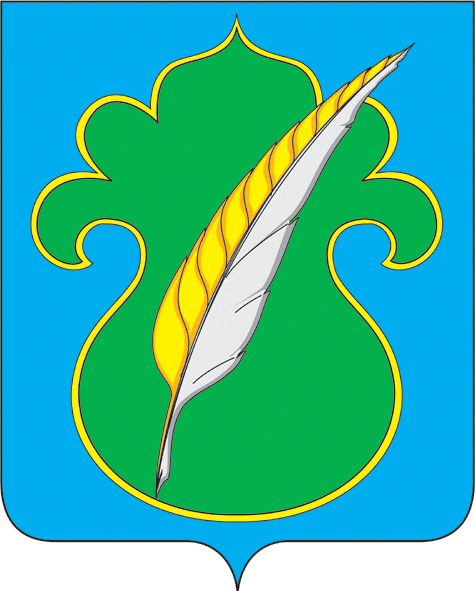 ТАТАРСТАН РЕСПУБЛИКАСЫӘТНӘ РАЙОНЫНЫҢБАШКАРМА КОМИТЕТЫ422750, Олы Әтнә авылы,  Совет урамы., 38нче йортТел./факс: 8(84369)21020, E-mail: atnya@tatar.ru, сайт: atnya.tatarstan.ruТел./факс: 8(84369)21020, E-mail: atnya@tatar.ru, сайт: atnya.tatarstan.ruТел./факс: 8(84369)21020, E-mail: atnya@tatar.ru, сайт: atnya.tatarstan.ruТел./факс: 8(84369)21020, E-mail: atnya@tatar.ru, сайт: atnya.tatarstan.ru«_____» __________________ 2020г.ПОСТАНОВЛЕНИЕ«_____» __________________ 2020г.ПОСТАНОВЛЕНИЕ                                                      №КАРАР                                                      №КАРАР